     Au clair de l’automne          Chanson sur l’air de «  au clair de la lune »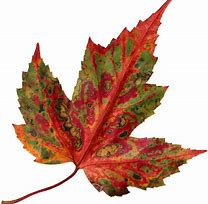 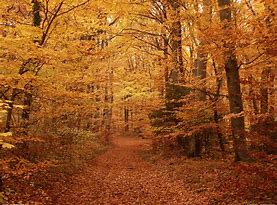 Au clair de l’automneHop là dans le boisAu clair de l’automneJe vais avec toi Et dessous la mousse      Oui nous trouveronsEt dessous la mousse Les beaux champignons .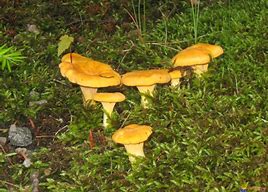 